Estado de Santa Catarina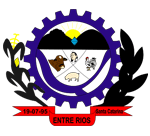 PREFEITURA MUNICIPAL DE ENTRE RIOSPortaria nº 496 de 07 de outubro de 2022.“AUTORIZA A SRA. ROSANGELA PEREIRA FERRAZ PAZ, OCUPANTE DO CARGO DE AUXILIAR ADMINISTRATIVO A CONDUZIR VEÍCULOS, E DA OUTRAS PROVIDENCIAS”JOÃO MARIA ROQUE, Prefeito Municipal de Entre Rios, Estado de Santa Catarina, no uso de suas atribuições legais e em conformidade com a legislação vigente faz saber: Considerando, que pode ocorrer falta de Motorista para conduzir veículos;Considerando, que a Sra. Rosangela Pereira Ferraz Paz, tem habilitação exigida para conduzir veículos leves;Resolve: Art. 1º Fica autorizada a Sra. Rosangela Pereira Ferraz Paz, a conduzir veículo veículos leves quando necessário.Art.2º Esta portaria entrará em vigor na data de sua publicação.  Entre Rios/SC, 07 de outubro de 2022.  JOÃO MARIA ROQUE        Prefeito Municipal